Swainswick Ethos Council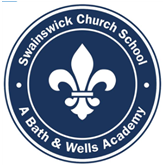 Meeting Records - 28.09.21Present: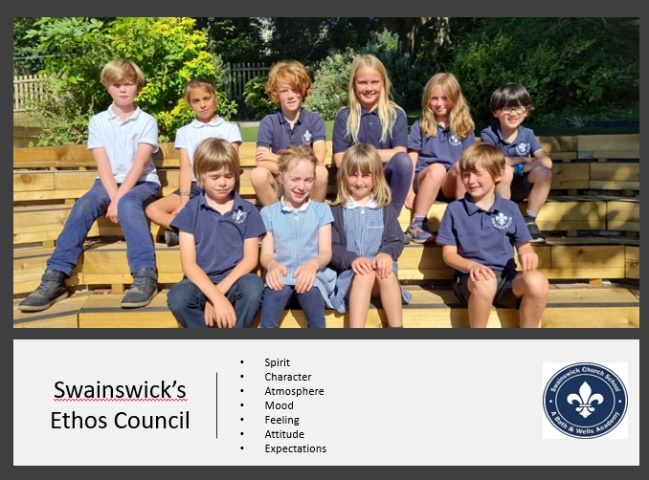 HughieBriarRhodaSebastianJimmyMireilleRouVailaOsian Topics covered on the agenda SafeguardingCollective WorshipHarvest Festival BehaviourAOBTopics covered on the agenda SafeguardingCollective WorshipHarvest Festival BehaviourAOBDecisions ActionsAction BySafeguarding Tape off the areas where the new bees have been seen as new reception children might not be aware.Teach the reception children how to be aware but not afraid of the ‘Minor Bees’On ‘Friendship Fridays’ no football because the ball could hit a reception child.Check that every class has a worry box and that the children know about them – to discuss in assembly.Every child should have two named teachers to go to if they are worried. Those teachers will also check in on those children regularly. Osian VailaSebastian Rhoda Briar and Mireille Collective WorshipRota for children to set up the reflection table Try and link a song to the themeNew cloths for the class reflection tableHarvest Festival Harvest Festival – meet next week to organise our Harvest FestivalMeet next weekBehaviour Reminder every class to complete their ‘Expectation Photograph Slides,Monday’s assembly we will share across the school and link to our school value.Rou and Hughie Children need to report back to class about Monday’s sharing assemblyAOB:Our Values Posters need to be displayed and laminated outside as they are getting wet and blow away.Deia and Freddie 